SIEGMUN 2010 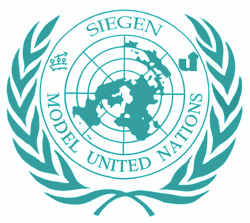 Application form (Single delegate)Please fill out this document and send it via eMail to contact@mun-siegen.deFULL NAME			ADRESS			STREET						POSTAL CODE					CITY						University  	School  NAME OF			UNIVERSITY / SCHOOLPHONE NUMBER		EMAIL				DATE OF BIRTH			PREFERED COUNTRIES		1.	 				2.	 				3.	 PREFERED COMMITTEE		1.	 				2.	I HAVE MUN EXPERIENCE	Yes  		No  ATTENDED CONFERENCES	